О внесении изменений в постановление администрацииСвечинского района от 02.12.2013 № 1000 	В соответствии со статьями 7,43 Федерального закона от  06.10.2003      № 131-ФЗ  «Об общих принципах организации местного самоуправления в Российской Федерации», постановлением  администрации Свечинского района от 29.12.2014 № 1169 «О разработке, реализации и оценке эффективности муниципальных программ», администрация Свечинского района ПОСТАНОВЛЯЕТ: 1.Внести и утвердить изменения в Муниципальной программе «Развитие жилищно-коммунального хозяйства Свечинского городского поселения»,(далее–Муниципальная программа), утвержденной постановлением администрации Свечинского района от 02.12.2013 № 1000  «Об утверждении муниципальной  программы «Развитие жилищно-коммунального хозяйства Свечинского городского поселения». Прилагаются.2. Опубликовать настоящее постановление на Интернет-сайте муниципального образования Свечинский муниципальный район Кировской области.Заместитель главы администрациирайона-начальник финансового управления                                         Е.Г. ГрадобоеваИзменения в Муниципальной  программе «Развитие жилищно-коммунального хозяйства Свечинского городского поселения» 1.Раздел Паспорта Муниципальной программы  «Объем  финансового обеспечения муниципальной программы» изложить в новой  редакции:2.Таблицу № 2 раздела 4 Муниципальной программы «Ресурсное обеспечение муниципальной  программы» изложить в  новой редакции:                                                                                                  « Таблица № 2.       3.Разделы Паспорта подпрограммы «Снижение рисков и смягчение последствий аварийных ситуаций на объектах жизнеобеспечения  Свечинского городского поселения» (далее - Подпрограмма) : «Объем финансового обеспечения подпрограммы»   изложить в новой редакции:4.Раздел 4 Подпрограммы «Снижение рисков и смягчение последствий аварийных ситуаций на объектах жизнеобеспечения Свечинского городского поселения» (далее-Подпрограмма) «Ресурсное обеспечение Подпрограммы»изложить в новой редакции:Таблица № 1.11.Приложение № 2 к Муниципальной программе «Развитие жилищно-коммунального хозяйства Свечинского городского поселения», «Расходы на реализацию муниципальной программы за счет средств всех источников финансирования» изложить в новой редакции. Прилагается.Приложение № 2 к Муниципальной программе« Развитие жилищно-коммунального хозяйства Свечинского городского поселения»Расходы на реализацию Муниципальной программы за счет средств  всех  источников финансирования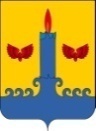 АДМИНИСТРАЦИЯ  СВЕЧИНСКОГО РАЙОНА  КИРОВСКОЙ  ОБЛАСТИПОСТАНОВЛЕНИЕзаседания по установлению стажа муниципальной службыАДМИНИСТРАЦИЯ  СВЕЧИНСКОГО РАЙОНА  КИРОВСКОЙ  ОБЛАСТИПОСТАНОВЛЕНИЕзаседания по установлению стажа муниципальной службыАДМИНИСТРАЦИЯ  СВЕЧИНСКОГО РАЙОНА  КИРОВСКОЙ  ОБЛАСТИПОСТАНОВЛЕНИЕзаседания по установлению стажа муниципальной службыАДМИНИСТРАЦИЯ  СВЕЧИНСКОГО РАЙОНА  КИРОВСКОЙ  ОБЛАСТИПОСТАНОВЛЕНИЕзаседания по установлению стажа муниципальной службы10.12.2020№593пгт Свеча пгт Свеча пгт Свеча пгт Свеча УтвержденыУтвержденыУтвержденыУтвержденыпостановлением администрации Свечинского района постановлением администрации Свечинского района постановлением администрации Свечинского района постановлением администрации Свечинского района от10.12.2020№593Объем финансового обеспечения муниципальной программыОбщий объем финансирования муниципальной программы составит -10392,205 тыс.руб., в т. ч. за счет средств бюджета Свечинского городского поселения- 10392,205 тыс.руб.»Направление финансированияОбъем финансирования в 2018-2022 годах(тыс.рублей)Объем финансирования в 2018-2022 годах(тыс.рублей)Объем финансирования в 2018-2022 годах(тыс.рублей)Объем финансирования в 2018-2022 годах(тыс.рублей)Объем финансирования в 2018-2022 годах(тыс.рублей)Объем финансирования в 2018-2022 годах(тыс.рублей)Направление финансированияВсегоВ том числеВ том числеВ том числеВ том числеВ том числеНаправление финансированияВсего2018 год2019 год2020 год2021 год2022 годБюджет Свечинского городского поселения10392,2052210,92180,3582560,9471620,001820,00итого10392,2052210,92180,3582560,9471620,001820,00»Объемы ассигнований          
подпрограммы             Общий объем  подпрограммы составит – 1789,423 тыс.рублей,в том числе:Средства бюджета поселения- 1789,423 тыс.рублей;в том числе по годам реализации: 2018год- 297,3 тыс.рублей;2019год- 617,836 тыс.рублей;2020год-834,287 тыс.руб;2021 год-20,00 тыс.руб;2022 год-20,00.»Направление финансированияОбъем финансирования в 2017-2021 годах (тыс.рублей)Объем финансирования в 2017-2021 годах (тыс.рублей)Объем финансирования в 2017-2021 годах (тыс.рублей)Объем финансирования в 2017-2021 годах (тыс.рублей)Объем финансирования в 2017-2021 годах (тыс.рублей)Объем финансирования в 2017-2021 годах (тыс.рублей)Направление финансированиявсего	В том числе	В том числе	В том числе	В том числе	В том числеНаправление финансированиявсего2018 год2019 год2020 год2021 год2022 годМестный бюджет1789,423297,3617,836834,28720,0020,00Итого1789,423297,3617,836834,28720,0020,00№ п/пСтатусНаименование муниципальной программы , подпрограммы, областной целевой программы, ведомственной целевой программы, отдельного мероприятияГлавный распорядитель бюджетных средствГлавный распорядитель бюджетных средствИсточник финансированияРасходы (тыс.рублей)Расходы (тыс.рублей)Расходы (тыс.рублей)Расходы (тыс.рублей)Расходы (тыс.рублей)Расходы (тыс.рублей)№ п/пСтатусНаименование муниципальной программы , подпрограммы, областной целевой программы, ведомственной целевой программы, отдельного мероприятияГлавный распорядитель бюджетных средствГлавный распорядитель бюджетных средствИсточник финансирования2018год2019год2020год2021 год2022 годИтогоМуниципальная программаМуниципальная программа «Развитие жилищно-коммунального хозяйства Свечинского городского поселения»администрацияСвечинского районаадминистрацияСвечинского районавсего2210,92180,3582560,9471620,001820,0010392,205Муниципальная программаМуниципальная программа «Развитие жилищно-коммунального хозяйства Свечинского городского поселения»администрацияСвечинского районаадминистрацияСвечинского районаБюджет Свечинского городского поселения2210,92180,3582560,9471620,001820,0010392,205Подпрограмма «Ремонт и модернизация систем водоснабжения и водоотведения Свечинского городского поселения»администрацияСвечинского районаадминистрацияСвечинского районавсего466,790,5220,000,000,00557,2221.Строительный контроль (Текущий ремонт открытой проводящей сети аварийного сброса очистных сооружений )Бюджет Свечинского городского поселенияБюджет Свечинского городского поселения0,000,000,000,000,000,001.Услуги по прокладке водопроводной сети ПМКБюджет Свечинского городского поселенияБюджет Свечинского городского поселения0,0090,5220,000,000,0090,5222.Текущий ремонт открытой проводящей сети аварийного сброса очистных сооружений Бюджет Свечинского городского поселенияБюджет Свечинского городского поселения466,70,000,000,000,00466,7Подпрограмма «Снижение рисков и смягчение последствий аварийных ситуаций на объектах жизнеобеспечения Свечинского городского поселения»всеговсего297,3617,836834,28720,0020,001789,4231.Оказание услуг(устройство майни для разбора воды)Бюджет Свечинского городского поселенияБюджет Свечинского городского поселения10,000,0015,0015,0015,0055,002.Возмещение убытков, связанных с оказанием населению услуги баньБюджет Свечинского городского поселенияБюджет Свечинского городского поселения267,7615,556763,000,000,001646,2563.Приобретение труб19,60,000,000,000,0019,64.Предоставление гидрометеорологической информации0,002,280,005,005,0012,285.Составление схемы теплоснабжения0,000,0056,2870,000,0056,287Отдельное мероприятие «Организация уличного освещения на территории Свечинского городского поселения»Администрация Свечинского районаБюджет Свечинского городского поселенияБюджет Свечинского городского поселения1446,91472,001726,661600,001800,008045,561.Обслуживание сетей уличного освещения по договорамАдминистрация Свечинского районаБюджет Свечинского городского поселенияБюджет Свечинского городского поселения576,5550,00629,376650,00700,003105,8762.Потребление электроэнергииАдминистрация Свечинского районаБюджет Свечинского городского поселенияБюджет Свечинского городского поселения692,2770,00821,00750,00800,003833,23.Приобретение материаловАдминистрация Свечинского районаБюджет Свечинского городского поселенияБюджет Свечинского городского поселения100,00152,00276,284200,00300,001028,2844. Монтаж уличного освещения77,70,000,000,000,0077,75.Технологическое присоединение э/сб.устройств к э/сетям0,50,000,000,000,000,5